Publicado en Barcelona el 26/10/2020 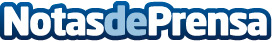 TransPerfect crece un 13% en el tercer trimestre y supera los 500 millones de facturación en 2020 El pasado trimestre, la multinacional con sede en Madrid, Barcelona y Palma facturó cerca de 180 millones de euros gracias al auge global en la demanda de servicios y tecnologías de la comunicación. La compañía espera que el aumento de la demanda sea un barómetro positivo como así demuestra la contratación de más de un centenar de nuevos empleados en su sede de BarcelonaDatos de contacto:TransPerfecthttps://transperfect.es/934 87 60 63Nota de prensa publicada en: https://www.notasdeprensa.es/transperfect-crece-un-13-en-el-tercer Categorias: Nacional Finanzas Imágen y sonido Madrid Cataluña Baleares Emprendedores E-Commerce Software Otras ciencias http://www.notasdeprensa.es